СУМСЬКА МІСЬКА РАДАVІ СКЛИКАННЯ ХІ СЕСІЯРІШЕННЯвід 07 червня 2016 року № 893 – МРм. СумиУ зв’язку з багаточисельними зверненнями мешканців міста Суми, представників профспілок, представників громадських організацій, керуючись статтею 25 Закону України «Про місцеве самоврядування в Україні», Сумська міська радаВИРІШИЛА:1. Схвалити та направити до Міністра соціальної політики України Реви А.О., народних депутатів України звернення про необхідність підвищення рівня соціального захисту дітей із малозабезпечених сімей (додається).2. Організацію виконання цього рішення покласти на секретаря Сумської міської ради Баранова А.В.Сумський міський голова 							О.М. ЛисенкоВиконавець: О.М. КубракДодаток 1до рішення Сумської міської ради «Про звернення до Міністра соціальної політики України Реви А.О. та народних депутатів України щодо необхідності підвищення рівня соціального захисту дітей із малозабезпечених сімей»від 07 червня 2016 року № 893 – МРМіністру соціальної політики УкраїніРеві А.О.Шановний Андрію Олексійовичу!Ми, депутати Сумської міської ради, звертаємось до Вас щодо необхідності підвищення рівня соціального захисту дітей із малозабезпечених сімей. Численні звернення громадян свідчать, що сьогодні найбільше страждають діти із малозабезпечених сімей.Так, протягом 2014-2016 років продовжується ганебна практика, коли норма про призначення допомоги на дітей малозабезпечених сімей як різниця між фактичними доходами та прожитковим мінімумом на дитину у розмірі 85%.При занижених затверджених розмірах прожиткового мінімуму для дітей проти розмірів за методологією 2000 року, прийнятою постановою Кабінету Міністрів України №656 від 14.04.2000, яка досі діє і не переглядалася відповідно до сучасних вимог, батьки таких дітей не мають достатніх доходів для нормального харчування дітей, придбання для них необхідних ліків, одягу і т.п.Так, Законом України «Про Державний бюджет на 2016 рік» затверджено розмір прожиткових мінімумів для дітей лише 47,9-49% до розмірів за цією методологією.У Сумах проживає 2104 малозабезпечених сімей, які мають дітей, яких держава може позбавити нормального життя.Такого в історії України не було.Враховуючи зазначене, депутати Сумської міської ради, представники профспілок, представники громадських організацій вимагають негайно забезпечити в установленому законодавством порядку розгляд та прийняття законопроекту (реєстраційний номер 4316 від 29.03.2016), яким передбачено враховувати при призначенні допомоги на дітей малозабезпечених сімей 100% відповідного прожиткового мінімуму.Просимо повідомити про Ваше рішення з цього питання.Сумський міський голова 							О.М. ЛисенкоВиконавець: О.М. КубракДодаток 2до рішення Сумської міської ради «Про звернення до Міністра соціальної політики України Реви А.О. та народних депутатів України щодо необхідності підвищення рівня соціального захисту дітей із малозабезпечених сімей»від 07 червня 2016 року № 893 – МРНародним депутатам УкраїниШановний народний депутате!Ми, депутати Сумської міської ради, звертаємось до Вас щодо необхідності підвищення рівня соціального захисту дітей із малозабезпечених сімей. Численні звернення громадян свідчать, що сьогодні найбільше страждають діти із малозабезпечених сімей.Так, протягом 2014-2016 років продовжується ганебна практика, коли норма про призначення допомоги на дітей малозабезпечених сімей як різниця між фактичними доходами та прожитковим мінімумом на дитину у розмірі 85%.При занижених затверджених розмірах прожиткового мінімуму для дітей проти розмірів за методологією 2000 року, прийнятою постановою Кабінету Міністрів України №656 від 14.04.2000, яка досі діє і не переглядалася відповідно до сучасних вимог, батьки таких дітей не мають достатніх доходів для нормального харчування дітей, придбання для них необхідних ліків, одягу і т.п.Так, Законом України «Про Державний бюджет на 2016 рік» затверджено розмір прожиткових мінімумів для дітей лише 47,9-49% до розмірів за цією методологією.У Сумах проживає 2104 малозабезпечених сімей, які мають дітей, яких держава може позбавити нормального життя.Такого в історії України не було.Враховуючи зазначене, депутати Сумської міської ради, представники профспілок, представники громадських організацій вимагають негайно забезпечити в установленому законодавством порядку розгляд та прийняття законопроекту (реєстраційний номер 4316 від 29.03.2016), яким передбачено враховувати при призначенні допомоги на дітей малозабезпечених сімей 100% відповідного прожиткового мінімуму.Просимо повідомити про Ваше рішення з цього питання.Сумський міський голова 							О.М. ЛисенкоВиконавець: О.М. Кубрак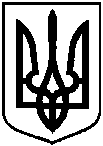 Про звернення до Міністра соціальної політики України Реви А.О. та народних депутатів України щодо необхідності підвищення рівня соціального захисту дітей із малозабезпечених сімей